Załącznik nr 1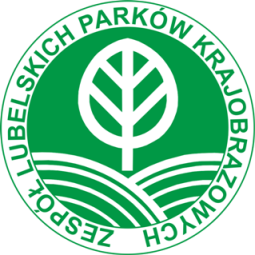 Konkurs fotograficzny                                             „Geologiczne zakątki Lubelszczyzny” Karta zgłoszenia uczestnictwa (Prosimy o czytelne wypełnienie formularza)Wyrażam zgodę na przetwarzanie moich danych osobowych w celach wynikających  z Regulaminu Konkursu.Wyrażam zgodę na wykorzystanie wykonanej przeze mnie zdjęcia, do celów marketingowych, w szczególności do upublicznienia na stronie internetowej,                             w wydawnictwach, wystawach organizowanych przez Organizatora,                          w przypadku  gdy praca zostanie nagrodzona lub wyróżniona w Konkursie.Wyrażam zgodę na przetwarzanie danych osobowych mojego dziecka                          w celach wynikających z regulaminu KonkursuWyrażam zgodę na wykorzystanie fotografii wykonanej przez moje dziecko, do celów marketingowych, w szczególności do upublicznienia na stronie internetowej, w wydawnictwach, wystawach organizowanych przez Organizatora, w przypadku, gdy praca zostanie nagrodzona lub wyróżniona           w Konkursie.				                                                          …………………………………………………					             	( data i czytelny podpis)Imię i Nazwisko autoraNazwa i adres placówkiAdres do korespondencjiTytuł pracyTelefon kontaktowye-mail